2023 Phonics Screening Test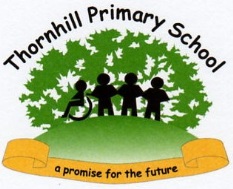 2023 Foundation Stage ProfileAttainment of children in our school 90%Attainment of children Nationally (2022)75%% achieving a Good Level of Development in our school 65.5%% achieving a Good Level of Development Nationally (2022)65.3%